ЗАХТЕВ ЗА УЧЕШЋЕ У ПРОГРАМУ СТРУЧНА ПРАКСАА) Навести закон / акт по коме је прописано полагање стручног испита ______________________________Б) Навести услове и установу где се испит полаже ____________________________________________________ДОДАТНЕ ИНФОРМАЦИЈЕ: ___________________                                                                        ____________________    (Место и датум)                                                                                      Послодавац                                                                                                       						         						                                                                                                                                                                                                                              (овлашћено лице)   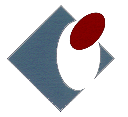 РЕПУБЛИКА СРБИЈАНАЦИОНАЛНА СЛУЖБА ЗА ЗАПОШЉАВАЊЕИ ОПШТИНА КУРШУМЛИЈА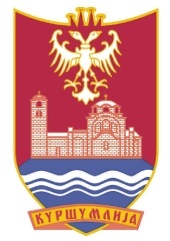 ФИЛИЈАЛA________________________________Број:Датум:ПОСЛОДАВАЦ________________________________Број:Датум:ОСНОВНИ ПОДАЦИОСНОВНИ ПОДАЦИОСНОВНИ ПОДАЦИОСНОВНИ ПОДАЦИНазив послодавцаМБЈР / ПИБ послодавца   Шифра и назив делатности Текући рачун / назив банкеАдреса, место и шифра општинеКонтакт особа (име, презиме, телефон, е-mail адреса)Број запослених лицаБрој тражених незапослених лицаБрој тражених особа са инвалидитетом    Обавеза обављања приправничког стажа прописана јеПосебним закономПосебним закономОбавеза обављања приправничког стажа прописана јеАктом о организацији и систематизацији послова код послодавцаАктом о организацији и систематизацији послова код послодавцаПОСАО ЗА КОЈИ СЕ НЕЗАПОСЛЕНИ ОСПОСОБЉАВАПОСАО ЗА КОЈИ СЕ НЕЗАПОСЛЕНИ ОСПОСОБЉАВАПОСАО ЗА КОЈИ СЕ НЕЗАПОСЛЕНИ ОСПОСОБЉАВАПОСАО ЗА КОЈИ СЕ НЕЗАПОСЛЕНИ ОСПОСОБЉАВАПОСАО ЗА КОЈИ СЕ НЕЗАПОСЛЕНИ ОСПОСОБЉАВАНазив послаЗахтевана квалификација-ниво квалификације Трајање стручне праксеБрој незапослених лицаБрој особа са инвалидитетомДОДАТНИ ЗАХТЕВИ ЗА СЕЛЕКЦИЈУ НЕЗАПОСЛЕНИХ(навести уколико постоје)ДОДАТНИ ЗАХТЕВИ ЗА СЕЛЕКЦИЈУ НЕЗАПОСЛЕНИХ(навести уколико постоје)ДОДАТНИ ЗАХТЕВИ ЗА СЕЛЕКЦИЈУ НЕЗАПОСЛЕНИХ(навести уколико постоје)ДОДАТНИ ЗАХТЕВИ ЗА СЕЛЕКЦИЈУ НЕЗАПОСЛЕНИХ(навести уколико постоје)За пословеПосебни услови радаПосебна знањаПосебне вештинеПОДАЦИ О ЛОКАЦИЈИ, ТЕХНИЧКИМ И ПРОСТОРНИМ УСЛОВИМАЛокација(место, општина, адреса)Технички капацитети(опрема, машине, алати и друга средства за оспособљавање)Просторни капацитети (опис)ПРИЛОЗИУз комплетно попуњен образац захтева за учешће у програму стручне праксе, приликом конкурисања потребно је приложити и следеће:програм оспособљавања; фотокопију решења надлежног органа о упису у регистар, уколико подносилац захтева није регистрован у Агенцији за привредне регистре; уколико се делатност обавља изван седишта послодавца (издвојено место), односно у издвојеном организационом делу (огранак) - извод из регистра или одлуку надлежног органа о образовању организационог дела; решење о упису у Именик адвоката - за послодавце адвокате;уверење Пореске управе о измиреним обавезама на име пореза и доприноса до месеца који претходи месецу у коме је поднет захтев - за послодавца који паушално измирује пореске обавезе, илиизвод из појединачне пореске пријаве о обрачунатим порезима и доприносима, штампан из електронске базе података Пореске управе (ЕБП-ПУРС), потписан од стране послодавца, за последњи месец који је исплаћен, а у складу са законским роковима;извод из закона где је као услов за рад на одређеним пословима прописана обавеза обављања стажа, односно полагања стручног испита, илиизвод из акта о организацији и систематизацији послова код послодавца где је као услов за рад на одређеним пословима предвиђено обављање приправничког стажа;доказ о квалификацијама ментора - диплома, уверење, сертификат, лиценца и сл.доказ о радном искуству ментора у струци - уговор о раду, потврда послодавца о радном искуству и сл.